МИНИСТЕРСТВО ПРОСВЕЩЕНИЯПРИДНЕСТРОВСКОЙ МОЛДАВСКОЙ РЕСПУБЛИКИП Р И К А З02 июня 2015 года                                                                                №  555г. ТираспольО введении в действие Учебного плана организаций дополнительного образования кружковой направленности и Методических рекомендаций к составлениюУчебного плана организаций дополнительного образования кружковой направленности    В соответствии с Законом Приднестровской Молдавской Республики от 27 июня 2003 года № 294-З-III «Об образовании» (САЗ 3-26) в текущей редакции, Законом Приднестровской Молдавской Республики от 4 февраля 2013 года № 37-З-V «О дополнительном образовании», Постановлением Правительства Приднестровской Молдавской Республики от 10 февраля 2012 года № 7 «Об утверждении Положения, структуры и предельной штатной численности Министерства просвещения Приднестровской Молдавской Республики» (САЗ 12-8) в текущей редакции, на основании Приказа Министерства  просвещения Приднестровской Молдавской  Республики  11 ноября 2014 года   № 1495 «Об утверждении решений Совета по воспитанию, дополнительному образованию и молодежной политике Министерства просвещения Приднестровской Молдавской Республики от 23 октября 2014 года», п р и к а з ы в а ю:1. Ввести  в  действие   Учебный    план      организаций дополнительного образования кружковой направленности с 1 июня 2015 года (Приложение № 1). 2. Ввести    в действие    Методические   рекомендации   к      составлениюУчебного   плана    организаций    дополнительного    образования     кружковой направленности  (Приложение № 2). 3.  Руководителям организаций дополнительного образования кружковой направленности при  составлении учебно-планирующей документации руководствоваться настоящими Методическими рекомендациями.4. Контроль исполнения настоящего Приказа оставляю за собой.И.о. министра                                             	                                            С.К. ТурчакПриложение № 1 к ПриказуМинистерства просвещенияПриднестровской МолдавскойРеспубликиот 02 июня 2015 года № 555СОГЛАСОВАНО:                                                                                                                    УТВЕРЖДАЮ:Начальник МУ «УНО» г.__________                                                                                    Директор МОУ ДО «_________»_________________________Ф.И.О.                                                                                      _____________________Ф.И.О.«_________»______________20____г.                                                                                  «_____»____________20____г.УЧЕБНЫЙ ПЛАНМУНИЦИПАЛЬНОГО ОБРАЗОВАТЕЛЬНОГО УЧРЕЖДЕНИЯДОПОЛНИТЕЛЬНОГО ОБРАЗОВАНИЯ«_________________________________________________»города/села._____________________на 20_____ - 20_____ учебный год                                                                                                                                                   Принят                                                                                                                                                   на педагогическом Совете                                                                                                                                                   МОУ ДО «____________»                                                                                                                                                   «______»__________20__г.г.____________20____годПояснительная записка к Учебному плану МОУ ДО «______________» на 20____- 20____ учебный годНазвание и реквизиты документов, на основании которых составлен Учебный план (Законы, Положения, Устав, Приказы, свидетельства,  СанПиНы  и др.)Какие основные направления деятельности реализуются в учебном году (в соответствии со Свидетельством о государственной аккредитации).Количественный анализ  образовательных программа, на основании которых реализуется Учебный план (типовые, составительские, рабочие, авторские и др.).Нормативные показатели количества часов в неделю по направлениям деятельности и годам обучения:Нормативные показатели наполняемости учебных групп по направлениям деятельности и годам обучения:Наличие групп индивидуального обучения с детьми с ограниченными возможностями здоровья:Наличие групп индивидуального обучения  талантливых и одаренных  детей:Режим работы образовательного учреждения:Работает по пяти-, шести-, семидневной рабочей неделе в учебное время:- рабочие дни:- выходные дни:- количество смен:- начало и окончание учебных занятий по сменам:- протяженность учебного занятия:- перерыв между занятиями:в каникулярное  время:- рабочие дни:- выходные дни:- количество смен:- начало и окончание учебных занятий по сменам:- протяженность учебного занятия:- перерыв между занятиями.      9.  Учебный план составлен из расчета:             _______часов, или ________ставки  руководителя кружка;             _______часов, или ________ставки аккомпаниатора;             Всего ________часов, или ______________педагогических ставок.10.  Образовательные программы по  направлениям деятельности реализуются: без деления на структурные подразделения (отделы); 11.2. в следующих структурных подразделениях: Количество обучающихся на базе образовательного учреждения или на базе других образовательных учреждений (филиалов, организаций и др.): Особые моменты организации учебно-воспитательного процесса, определенные локальными нормативными актами образовательного учреждения.II. Основные показатели учебно-воспитательного процесса по направлениям деятельностиНаправление деятельности _____________________________________________________Итого по направлению:Количество кружков –Количество программ –- типовые_______,%- составительские________,%-авторские________,%- рабочие_________,%      3. По срокам реализации программ          1 год реализации –  ______,%          2 года реализации –______,%          3 года реализации – ______,%  и т.д.По годам обучения:1год обучения: групп - ______,%  обучающихся - _________,%2 год обучения: групп - ______,% обучающихся - _________,%3 год обучения: групп - ______,%  обучающихся - _________,%  и т.д.            ИТОГО: групп - ______ обучающихся - _________По форме обучения: групповая - _______групп, % ,групповая- индивидуальная - _______групп, %, индивидуальная - __групп,%.По месту обучения: на базе ОДО: __групп,%, ___обучающихся,%;                                   на базе другихОУ: __групп,%, ___обучающихся,%Направление деятельности _____________________________________________________Направление деятельности _____________________________________________________ и т.д.Индивидуальная работа с детьми с ограниченными  возможностями здоровьяИндивидуальная работа с талантливыми и одаренными детьми  Итоговые показатели по учреждению:Количество направлений деятельностиКоличество реализуемых программКоличество кружковКоличество группКоличество обучающихся в общих группахКоличество обучающихся в группах индивидуального обучения с детьми с ограниченными возможностями  здоровьяКоличество обучающихся в группах индивидуального обучения  талантливых и одаренных детей.Всего обучающихся в образовательном учрежденииОбщее количество кружков первого года обучения и %, количество обучающихся в них и %.Общее количество кружков второго года обучения и %. количество обучающихся в них и %.Общее количество кружков третьего года обучения и %. количество обучающихся в них и %.Общее количество кружков четвертого года обучения и %. количество обучающихся в них и %. и т.д.Количество  обучающихся на базе ОУ, %.Количество обучающихся на базе других ОУ, %.13.Количество и перечень Образцовых  детских коллективов на начало учебного года.III. Сетевые показатели по МОУ ДО “___________________________________________»на 20____ - 20______ учебный годПриложение к Учебному плану: Перечень реализуемых образовательных программДиректор МОУ ДО                                                                       подпись                                           Ф.И.О.                                                                        печать ОУПриложение к Учебному плануМОУ ДО «_______________________»на 20______ -  20_______ учебный годПЕРЕЧЕНЬреализуемых образовательных программ МОУ ДО «________________________________________»в 20_____ - 20_____ учебном годуДиректор МОУ ДО «__________»                                        подпись                                                        Ф.И.О.                                                                  Печать ОУПриложение № 2 к ПриказуМинистерства просвещенияПриднестровской МолдавскойРеспубликиот  02 июня 2015 года № 555Методические рекомендациик составлению Учебного плана организации дополнительного образования кружковой направленностиУчебный план организации дополнительного образования кружковой направленности (далее Учебный план ОДО) – это управленческая модель содержания образования, включающая учебный образовательный объем в рамках реализации программ дополнительного образования.Учебный план ОДО составляется на основании Свидетельства о государственной регистрации организации образования  и в соответствии со следующими документами:- Закон Приднестровской Молдавской Республики «Об образовании» в текущей редакции по состоянию на 1 января 2013 года;- Закон Приднестровской Молдавской Республики «О дополнительном образовании» от 4 февраля 2013 года № 37-З-V;- Типовое положение «О Доме (Центре, Дворце) детско-юношеского творчества» - Приказ Министерства просвещения от 12 июля 2010 года № 776 « Об утверждении Типового положения «О доме (Центре, Дворце) детско-юношеского творчества»;- Типовое положение «Об экологическом центре учащихся» - Приказ Министерства просвещения от 21 декабря 2010 года № 2335 « Об утверждении Типового положения «Об экологическом центре учащихся»;- Типовое положение «О Станции (Доме, Базе) юных туристов» - Приказ Министерства просвещения от 22 июня 2011 года № 699 « Об утверждении Типового положения «О Станции (Доме, Базе)  юных туристов»;- Типовое положение «О Станции юных техников» - Приказ Министерства просвещения от 4 марта 2011 года № 235 « Об утверждении Типового положения «О Станции юных техников»;- Примерные правила приема в организации дополнительного образования детей и молодежи. - Устав организации дополнительного образования;- образовательные программы дополнительного образования детей.      Учебный план ОДО должен:- соответствовать основным направлениям деятельности  ОДО в создании условий для свободного выбора и освоения обучающимися дополнительных образовательных программ с целью развития мотивации к познанию и творчеству на основе организации всесторонней социально-педагогической поддержки;- обеспечивать необходимые условия для личностного развития детей, сохранения и укрепления  их здоровья, социокультурного и профессионального самоопределения и самореализации, творческого труда детей в возрасте преимущественно от 4 до 18 лет;-  предусматривать систему поддержки одаренных и талантливых детей;-  развивать воспитательный потенциал образовательного пространства ОДО.      Учебный план ОДО нового учебного года разрабатывается с учетом преемственности с Учебным планом предыдущего учебного года.      Учебный план ОДО учитывает специфику учреждения, основные направления деятельности, потребности детей и их родителей, а также кадровый потенциал.      Учебный план ОДО определяет максимальный объем учебной нагрузки обучающихся.      Учебный план ОДО составляется в пределах педагогических ставок (руководитель кружка, аккомпаниатор) Штатного расписания учреждения.      Учебный план ОДО содержит  следующие  структурные компоненты:Пояснительная записка к Учебному плану.Основные показатели учебно-воспитательного процесса по направлениям деятельности.Сетевые показатели учебно-воспитательного процесс.Приложение к Учебному плану ОДО – «Перечень реализуемых дополнительных образовательных программ.       В Пояснительной записке к Учебному плану необходимо отразить: а) название и реквизиты документов, на основании которых составлен Учебный план (законы, приказы, свидетельства, устав, положения, СанПиНы и др.);б) основные направления деятельности; в) количественный анализ образовательных программ;г) нормативные показатели количества часов по направлениям деятельности и годам обучения;д) нормативные показатели наполняемости учебных групп по направлениям деятельности и годам обучения;е) наличие групп индивидуального обучения детей с ограниченными возможностями здоровья;ж) наличие групп индивидуального обучения талантливых и одаренных детей;з) режим работы образовательного учреждения;и) количество кружков, учебных групп, обучающихся и учебных часов в разрезе структурных подразделений (отделов) учреждений, если таковые имеются в соответствии с Штатным расписанием учреждения;к) количество обучающихся на базе образовательного учреждения и на базе других образовательных учреждений;л) особые моменты организации учебно-воспитательного процесса, определенные локальными нормативными актами образовательного учреждения:- использование индивидуальных форм обучения для особо одаренных детей по направлениям деятельности (художественно-эстетическое, вокальное, хореографическое, декоративно-прикладное и др.);- осуществление учебно-воспитательного процесса в одновозрастных и разновозрастных объединениях по интересам;- право обучающихся заниматься в одном или нескольких объединениях разного профиля, менять их;- определять продолжительность учебных занятий в зависимости от психолого-педагогических и возрастных особенностей обучающихся соответственно образовательному уровню;- наличие одного или нескольких педагогов (бригадный метод обучения) при организации учебно-воспитательного процесса в вокальных, хореографических кружках, театрах моды; (вокальный кружок – вокал, актерское мастерство и образ, сценическая хореография; хореографический кружок – аэробика, хореография, акробатика и др.);- организация занятий с детьми дошкольного возраста с активным вовлечением родителей в создание развивающей среды вокруг маленьких обучающихся;- введение предпрофильного обучения и элективных курсов;- другое.       В Основных показателях учебно-воспитательного процесса по направлениям деятельности необходимо отразить:а) направление деятельности;б) наименование кружка;в) наименование образовательной программы и ее вид;г) срок реализации программы;д) количество часов в год и в неделю по каждому году обучения и в кружке;е) количество групп и обучающихся по каждому году обучения и в кружке;ж) формы обучения;з)  место обучения;и) количественные и процентные показатели по каждому направлению деятельности и по учреждению в целом.     Отдельно отражается индивидуальная работа с   детьми с ограниченными возможностями здоровья и индивидуальная работа с талантливыми и одаренными детьми.      В Сетевых показателях учебно-воспитательного процесса необходимо отразить:а) наименование и количество кружков, количество групп и обучающихся по направлениям деятельности и видам индивидуальной работы с детьми с ограниченными возможностями здоровья и с талантливыми и одаренными детьми.    В Приложении к Учебному плану  «Перечень реализуемых  дополнительных образовательных программ»  необходимо отразить:а) направление деятельности;б) наименование образовательной программы;в) вид программы; (автор (-ы), разработчик (-и) программы);г) уровень и реквизиты утверждения программы;д) срок реализации программы;е) на какой возраст  рассчитана программа (дошкольный, младший школьный, средний школьный (5-6классы, 7-8 классы); старший школьный; студенты и др.ж) год обучения и количество часов в год и неделю;з) форма обучения.      Учебный план ОДО рассматривается и принимается на Педагогическом совета учреждения, согласуется с начальником управления народного образования (с планово-финансовыми структурами управлений народного образования), утверждается директором учреждения и заверяется подписью и печатью.МИНИСТЕРУЛЕДУКАЦИЕЙРЕПУБЛИЧИЙМОЛДОВЕНЕШТЬНИСТРЕНЕ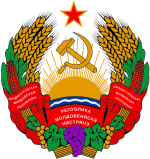 МIНIСТЕРСТВООСВIТИПРИДНIСТРОВСЬКОIМОЛДАВСЬКОIРЕСПУБЛIКИ№п/пНаправление деятельностиКоличество  программКоличество  программКоличество  программКоличество  программКоличество  программПримечание№п/пНаправление деятельностивсеготиповыесоставительскиерабочиеавторскиеПримечаниеИтого№п/пНаправление деятельностиГод обучения/часыГод обучения/часыГод обучения/часыГод обучения/часыГод обучения/часыГод обучения/часыГод обучения/часыГод обучения/часы№п/пНаправление деятельности1 г/о2 г/о3 г/о4 г/о…………№п/пНаправление деятельностиГод обучения/человекГод обучения/человекГод обучения/человекГод обучения/человекГод обучения/человекГод обучения/человекГод обучения/человекГод обучения/человек№п/пНаправление деятельности1 г/о2 г/о3 г/о4 г/о…………№п/п  Направление деятельностиКоличество  кружковКоличество группКоличество обучающихсяМесто обучение(в ОУ, на дому)ПримечаниеИтого№п/п  Направление деятельностиКоличество  кружковКоличество группКоличество обучающихсяПримечаниеИтого№п/пНаименование структурного подразделения (отдел)Количество кружковКоличество группКоличество обучающихсяКоличество часов в неделюПримечание№п/пМесто реализации образовательных программаКоличество кружковКоличество группКоличество  часовКоличество обучающихсяНаличие договора1.На базе ОДО2.На базе других ОУ(с указанием всех мест)№п/пНаименование кружкаНаименование программыВид программыСрок реализации программыГод обученияКоличество часов в годуКоличество часов неделюКоличество групп и количество часовКоличество обучающихся в группе и всегоФорма обученияМесто обученияИТОГО:****№п/пНаправление деятельностиНаименование кружкаНаименование программыВид программыСрок реализации программыФ.И.О. обучающегосяГод обученияКол-во часов в годКол-во часов в неделюМесто обученияПримечаниеИтого:******№п/пНаправление деятельностиНаименование кружкаНаименование программыВид программыСрок реализации программыФ.И.О. обучающегосяГод обученияКол-во часов в годКол-во часов в неделюМесто обученияПримечаниеИтого:******№п/пНаименование кружкаКоличество кружковКоличество группКоличество обучающихсяХудожественное направлениеХудожественное направлениеХудожественное направлениеХудожественное направлениеХудожественное направлениеХудожественное направлениеХудожественное направление1.Вокальный кружок2.Хореографический кружок3.Театральный кружок4.Театр модыИтого:Изобразительное творчествоИзобразительное творчествоИзобразительное творчествоИзобразительное творчествоИзобразительное творчествоИзобразительное творчествоИзобразительное творчествоДекоративно-прикладное творчество и т.д.Декоративно-прикладное творчество и т.д.Декоративно-прикладное творчество и т.д.Декоративно-прикладное творчество и т.д.Декоративно-прикладное творчество и т.д.Декоративно-прикладное творчество и т.д.Декоративно-прикладное творчество и т.д.Индивидуальная работа с детьми с ограниченными возможностями в здоровьеИндивидуальная работа с детьми с ограниченными возможностями в здоровьеИндивидуальная работа с детьми с ограниченными возможностями в здоровьеИндивидуальная работа с детьми с ограниченными возможностями в здоровьеИндивидуальная работа с детьми с ограниченными возможностями в здоровьеИндивидуальная работа с детьми с ограниченными возможностями в здоровьеИндивидуальная работа с детьми с ограниченными возможностями в здоровьеИндивидуальная работа с одаренными и талантливыми детьмиИндивидуальная работа с одаренными и талантливыми детьмиИндивидуальная работа с одаренными и талантливыми детьмиИндивидуальная работа с одаренными и талантливыми детьмиИндивидуальная работа с одаренными и талантливыми детьмиИндивидуальная работа с одаренными и талантливыми детьмиИндивидуальная работа с одаренными и талантливыми детьмиИТОГОпо ОУ:****Направление деятельности№п/пНаименование программыВид программы(авторы, разработчики программыРеквизиты утвержденияСрок реализации программыНа какой возраст рассчитанапрограммаГод обученияКол-во часов год/неделяФорма обученияХудожественноеИтого по направлениюТуристическоеИтого по направлениюЭкологическоеИтого по направлениюВСЕГО  образовательному учреждению******